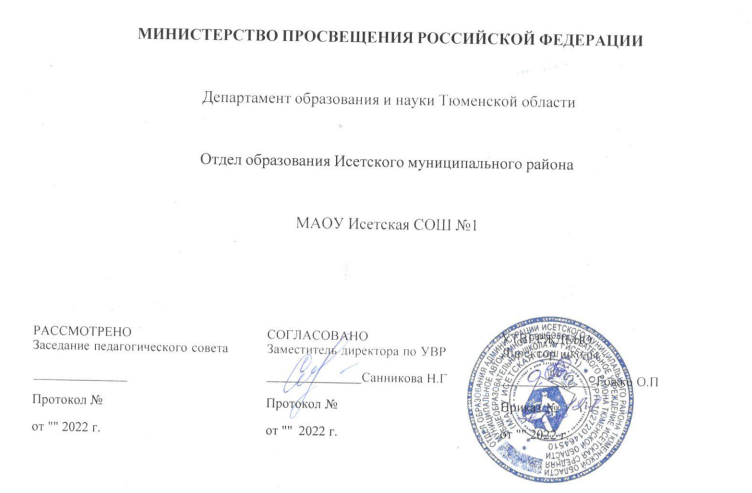 РАБОЧАЯ ПРОГРАММА(ID 4268647)учебного курса«Вероятность и статистика»                                                   для 7 класса  основного общего образования на 2022-2023 учебный год                                                                  с. Минино 2022ПОЯСНИТЕЛЬНАЯ ЗАПИСКАОБЩАЯ ХАРАКТЕРИСТИКА УЧЕБНОГО КУРСА "ВЕРОЯТНОСТЬ и СТАТИСТИКА"Рабочая программа по учебному курсу "Вероятность и статистика" для обучающихся 7 классов разработана на основе Федерального государственного образовательного стандарта основного общего образования с учётом и современных мировых требований, предъявляемых к математическому образованию, и традиций российского образования, которые обеспечивают овладение ключевыми компетенциями, составляющими основу для непрерывного образования и саморазвития, а также целостность общекультурного, личностного и познавательного развития обучающихся. Единство урочной деятельности с программой воспитания реализуется через: • привлечение внимание обучающихся к ценностному аспекту изучаемых на уроках фактов, мероприятия по календарю знаменательных и памятных дат; • применение на уроке интерактивных форм работы обучающихся, курс внеурочной деятельности «Разговор о важном». • групповую работу, которая учат школьников участию в команде и сотрудничеству с другими людьми. Участие в мероприятиях и акциях РДШ, • инициирование и поддержка исследовательской деятельности школьников в рамках реализации ими индивидуальных и групповых исследовательских проектов, что даёт и возможность приобретать навык самостоятельного решения теоретических проблемы, опыт публичного выступления перед аудиторией, аргументирование и отстаивание своей точки зрения.  В программе учтены идеи и положения Концепции развития математического образования в Российской Федерации. В эпоху цифровой трансформации всех сфер человеческой деятельности невозможно стать образованным современным человеком без базовой математической подготовки. Уже в школе математика служит опорным предметом для изучения смежных дисциплин, а после школы реальной необходимостью становится непрерывное образование, что требует полноценной базовой общеобразовательной подготовки, в том числе и математической. Это обусловлено тем, что в наши дни растёт число профессий, связанных с непосредственным применением математики: и в сфере экономики, и в бизнесе, и в технологических областях, и даже в гуманитарных сферах. Таким образом, круг школьников, для которых математика может стать значимым предметом, расширяется.Практическая полезность математики обусловлена тем, что её предметом являются фундаментальные структуры нашего мира: пространственные формы и количественные отношения от простейших, усваиваемых в непосредственном опыте, до достаточно сложных, необходимых для развития научных и прикладных идей. Без конкретных математических знаний затруднено понимание принципов устройства и использования современной техники, восприятие и интерпретация разнообразной социальной, экономической, политической информации, малоэффективна повседневная практическая деятельность. Каждому человеку в своей жизни приходится выполнять расчёты и составлять алгоритмы, находить и применять формулы, владеть практическими приёмами геометрических измерений и построений, читать информацию, представленную в виде таблиц, диаграмм и графиков, жить в условиях неопределённости и понимать вероятностный характер случайных событий.Одновременно с расширением сфер применения математики в современном обществе всё более важным становится математический стиль мышления, проявляющийся в определённых умственных навыках. В процессе изучения математики в арсенал приёмов и методов мышления человека естественным образом включаются индукция и дедукция, обобщение и конкретизация, анализ и синтез, классификация и систематизация, абстрагирование и аналогия. Объекты математических умозаключений, правила их конструирования раскрывают механизм логических построений, способствуют выработке умения формулировать, обосновывать и доказывать суждения, тем самым развивают логическое мышление. Ведущая роль принадлежит математике и в формировании алгоритмической компоненты мышления и воспитании умений действовать по заданным алгоритмам, совершенствовать известные и конструировать новые. В процессе решения задач — основой учебной деятельности на уроках математики — развиваются также творческая и прикладная стороны мышления.Обучение математике даёт возможность развивать у обучающихся точную, рациональную и информативную речь, умение отбирать наиболее подходящие языковые, символические, графические средства для выражения суждений и наглядного их представления.Необходимым компонентом общей культуры в современном толковании является общее знакомство с методами познания действительности, представление о предмете и методах математики, их отличийот методов других естественных и гуманитарных наук, об особенностях применения математики для решения научных и прикладных задач. Таким образом, математическое образование вносит свой вклад в формирование общей культуры человека.Изучение математики также способствует эстетическому воспитанию человека, пониманию красоты и изящества математических рассуждений, восприятию геометрических форм, усвоению идеи симметрии.ЦЕЛИ ИЗУЧЕНИЯ УЧЕБНОГО КУРСАВ современном цифровом мире вероятность и статистика при обретают всё большую значимость, как с точки зрения практических приложений, так и их роли в образовании, необходимом каждому человеку. Возрастает число профессий, при овладении которыми требуется хорошая базовая подготовка в области вероятности и статистики, такая подготовка важна для продолжения образования и для успешной профессиональной карьеры. Каждый человек постоянно принимает решения на основе имеющихся у него данных. А для обоснованного принятия решения в условиях недостатка или избытка информации необходимо в том числе хорошо сформированное вероятностное и статистическое мышление.Именно поэтому остро встала необходимость сформировать у обучающихся функциональную грамотность, включающую в себя в качестве неотъемлемой составляющей умение воспринимать и критически анализировать информацию, представленную в различных формах, понимать вероятностный характер многих реальных процессов и зависимостей, производить простейшие вероятностные расчёты. Знакомство с основными принципами сбора, анализа и представления данных из различных сфер жизни общества и государства приобщает обучающихся к общественным интересам. Изучение основ комбинаторики развивает навыки организации перебора и подсчёта числа вариантов, в том числе, в прикладных задачах. Знакомство с основами теории графов создаёт математический фундамент для формирования компетенций в области информатики и цифровых технологий. Помимо этого, при изучении статистики и вероятности обогащаются представления учащихся о современной картине мира и методах его исследования, формируется понимание роли статистики как источника социально значимой информации и закладываются основы вероятностного мышления.В соответствии с данными целями в структуре программы учебного курса «Вероятность и статистика» основной школы выделены следующие содержательно-методическиелинии: «Представление данных и описательная статистика»; «Вероятность»; «Элементы комбинаторики»; «Введение в теорию графов».Содержание линии «Представление данных и описательная статистика» служит основой для формирования навыков работы с информацией: от чтения и интерпретации информации, представленной в таблицах, на диаграммах и графиках до сбора, представления и анализа данных с использованием статистических характеристик средних и рассеивания. Работая с данными, обучающиеся учатся считывать и интерпретировать данные, выдвигать, аргументировать и критиковать простейшие гипотезы, размышлять над факторами, вызывающими изменчивость, и оценивать их влияние на рассматриваемые величины и процессы.Интуитивное представление о случайной изменчивости, исследование закономерностей и тенденций становится мотивирующей основой для изучения теории вероятностей. Большое значение здесь имеют практические задания, в частности опыты с классическими вероятностными моделями.Понятие вероятности вводится как мера правдоподобия случайного события. При изучении курса обучающиеся знакомятся с простейшими методами вычисления вероятностей в случайных экспериментах с равновозможными элементарными исходами, вероятностными законами позволяющими ставить и решать более сложные задачи. В курс входят начальные представления ослучайных величинах и их числовых характеристиках.Также в рамках этого курса осуществляется знакомство обучающихся с множествами и основными операциями над множествами, рассматриваются примеры применения для решения задач, а также использования в других математических курсах и учебных предметах.МЕСТО УЧЕБНОГО КУРСА В УЧЕБНОМ ПЛАНЕВ 7 классе изучается курс «Вероятность и статистика», в который входят разделы: «Представление данных и описательная статистика»; «Вероятность»; «Элементы комбинаторики»; «Введение в теорию графов». На изучение данного курса отводит 1 учебный час в неделю, всего 34 учебных часа в год.СОДЕРЖАНИЕ УЧЕБНОГО КУРСА "ВЕРОЯТНОСТЬ И СТАТИСТИКА"Представление данных в виде таблиц, диаграмм, графиков. Заполнение таблиц, чтение и построение диаграмм (столбиковых (столбчатых) и круговых). Чтение графиков реальных процессов. Извлечение информации из диаграмм и таблиц, использование и интерпретация данных.Описательная статистика: среднее арифметическое, медиана, размах, наибольшее и наименьшее значения набора числовых данных. Примеры случайной изменчивости.Случайный эксперимент (опыт) и случайное событие. Вероятность и частота. Роль маловероятных и практически достоверных событий в природе и в обществе. Монета и игральная кость в теории вероятностей.Граф, вершина, ребро. Степень вершины. Число рёбер и суммарная степень вершин. Представление о связности графа. Цепи и циклы. Пути в графах. Обход графа (эйлеров путь). Представление об ориентированном графе. Решение задач с помощью графов.ПЛАНИРУЕМЫЕ ОБРАЗОВАТЕЛЬНЫЕ РЕЗУЛЬТАТЫОсвоение учебного курса «Вероятность и статистика» должно обеспечивать достижение на уровне основного общего образования следующих личностных, метапредметных и предметных образовательных результатов:ЛИЧНОСТНЫЕ РЕЗУЛЬТАТЫЛичностные результаты освоения программы учебного предмета «Вероятность и статистика» характеризуются:Патриотическое воспитание:проявлением интереса к прошлому и настоящему российской математики, ценностным отношением к достижениям российских математиков и российской математической школы, к использованию этих достижений в других науках и прикладных сферах.Гражданское и духовно-нравственное воспитание:готовностью к выполнению обязанностей гражданина и реализации его прав, представлением о математических основах функционирования различных структур, явлений, процедур гражданского общества (выборы, опросы и пр.);готовностью к обсуждению этических проблем, связанных с практическим применением достижений науки, осознанием важности морально-этических принципов в деятельности учёного.Трудовое воспитание:установкой на активное участие в решении практических задач математической направленности, осознанием важности математического образования на протяжении всей жизни для успешной профессиональной деятельности и развитием необходимых умений;осознанным выбором и построением индивидуальной траектории образования и жизненных планов с учётом личных интересов и общественных потребностей.Эстетическое воспитание:способностью к эмоциональному и эстетическому восприятию математических объектов, задач, решений, рассуждений; умению видеть математические закономерности в искусстве.Ценности научного познания:ориентацией в деятельности на современную систему научных представлений об основных закономерностях развития человека, природы и общества, пониманием математической науки как сферы человеческой деятельности, этапов её развития и значимости для развития цивилизации; овладением языком математики и математической культурой как средством познания мира; овладением простейшими навыками исследовательской деятельности.Физическое воспитание, формирование культуры здоровья и эмоционального благополучия:готовностью применять математические знания в интересах своего здоровья, ведения здорового образа жизни (здоровое питание, сбалансированный режим занятий и отдыха, регулярная физическая активность); сформированностью навыка рефлексии, признанием своего права на ошибку и такого же права другого человека.Экологическое воспитание:ориентацией на применение математических знаний для решения задач в области сохранности окружающей среды, планирования поступков и оценки их возможных последствий для окружающей среды; осознанием глобального характера экологических проблем и путей их решения.Личностные результаты, обеспечивающие адаптацию обучающегося к изменяющимся условиям социальной и природной среды:готовностью к действиям в условиях неопределённости, повышению уровня своейкомпетентности через практическую деятельность, в том числе умение учиться у других людей, приобретать в совместной деятельности новые знания, навыки и компетенции из опыта других;необходимостью в формировании новых знаний, в том числе формулировать идеи, понятия, гипотезы об объектах и явлениях, в том числе ранее не известных, осознавать дефициты собственных знаний и компетентностей, планировать своё развитие;способностью осознавать стрессовую ситуацию, воспринимать стрессовую ситуацию как вызов, требующий контрмер, корректировать принимаемые решения и действия, формулировать и оценивать риски и последствия, формировать опыт.МЕТАПРЕДМЕТНЫЕ РЕЗУЛЬТАТЫМетапредметные результаты освоения программы учебного курса «Вероятность и статистика» характеризуются овладением универсальными познавательными действиями, универсальными коммуникативными действиями и универсальными регулятивными действиями.Универсальные познавательные действия обеспечивают формирование базовых когнитивных процессов обучающихся (освоение методов познания окружающего мира; применение логических, исследовательских операций, умений работать с информацией).Базовые логические действия:выявлять и характеризовать существенные признаки математических объектов, понятий, отношений между понятиями; формулировать определения понятий; устанавливать существенный признак классификации, основания для обобщения и сравнения, критерии проводимого анализа;воспринимать, формулировать и преобразовывать суждения: утвердительные и отрицательные, единичные, частные и общие; условные;выявлять математические закономерности, взаимосвязи и противоречия в фактах, данных, наблюдениях и утверждениях; предлагать критерии для выявления закономерностей и противоречий;делать выводы с использованием законов логики, дедуктивных и индуктивных умозаключений, умозаключений по аналогии;разбирать доказательства математических утверждений (прямые и от противного), проводить самостоятельно несложные доказательства математических фактов, выстраивать аргументацию, приводить примеры и контрпримеры; обосновывать собственные рассуждения;выбирать способ решения учебной задачи (сравнивать несколько вариантов решения, выбирать наиболее подходящий с учётом самостоятельно выделенных критериев).Базовые исследовательские действия:использовать вопросы как исследовательский инструмент познания; формулировать вопросы, фиксирующие противоречие, проблему, самостоятельно устанавливать искомое и данное, формировать гипотезу, аргументировать свою позицию, мнение;проводить по самостоятельно составленному плану несложный эксперимент, небольшое исследование по установлению особенностей математического объекта, зависимостей объектов между собой;самостоятельно формулировать обобщения и выводы по результатам проведённогонаблюдения, исследования, оценивать достоверность полученных результатов, выводов и обобщений;прогнозировать возможное развитие процесса, а также вы- двигать предположения о его развитии в новых условиях.Работа с информацией:выявлять недостаточность и избыточность информации, данных, необходимых для решения задачи;выбирать, анализировать, систематизировать и интерпретировать информацию различных видов и форм представления;выбирать форму представления информации и иллюстрировать решаемые задачи схемами, диаграммами, иной графикой и их комбинациями;оценивать надёжность информации по критериям, предложенным учителем или сформулированным самостоятельно.Универсальные коммуникативные действия обеспечивают сформированность социальных навыков обучающихся.Общение:воспринимать и формулировать суждения в соответствии с условиями и целями общения; ясно, точно, грамотно выражать свою точку зрения в устных и письменных текстах, давать пояснения по ходу решения задачи, комментировать полученный результат;в ходе обсуждения задавать вопросы по существу обсуждаемой темы, проблемы, решаемой задачи, высказывать идеи, нацеленные на поиск решения; сопоставлять свои суждения с суждениями других участников диалога, обнаруживать различие и сходство позиций; в корректной форме формулировать разногласия, свои возражения;представлять результаты решения задачи, эксперимента, исследования, проекта; самостоятельно выбирать формат выступления с учётом задач презентации и особенностей аудитории.Сотрудничество:понимать и использовать преимущества командной и индивидуальной работы при решении учебных математических задач;принимать цель совместной деятельности, планировать организацию совместной работы, распределять виды работ, договариваться, обсуждать процесс и результат работы; обобщать мнения нескольких людей;участвовать в групповых формах работы (обсуждения, обмен мнениями, мозговые штурмы и др.);выполнять свою часть работы и координировать свои действия с другими членами команды;оценивать качество своего вклада в общий продукт по критериям, сформулированным участниками взаимодействия.Универсальные регулятивные действия обеспечивают формирование смысловых установок и жизненных навыков личности.Самоорганизация:самостоятельно составлять план, алгоритм решения задачи (или его часть), выбирать способ решения с учётом имеющихся ресурсов и собственных возможностей, аргументировать и корректировать варианты решений с учётом новой информации.Самоконтроль:владеть способами самопроверки, самоконтроля процесса и результата решения математической задачи;предвидеть трудности, которые могут возникнуть при решении задачи, вносить коррективы в деятельность на основе новых обстоятельств, найденных ошибок, выявленных трудностей;оценивать соответствие результата деятельности поставленной цели и условиям, объяснять причины достижения или недостижения цели, находить ошибку, давать оценку приобретённому опыту.ПРЕДМЕТНЫЕ РЕЗУЛЬТАТЫПредметные результаты освоения курса «Вероятность и статистика» в 7 классе характеризуются следующими умениями.Читать информацию, представленную в таблицах, на диаграммах;Представлять данные в виде таблиц, строить диаграммы (столбиковые (столбчатые) и круговые) по массивам значений.Описывать и интерпретировать реальные числовые данные, представленные в таблицах, на диаграммах, графиках.Использовать для описания данных статистические характеристики: среднее арифметическое, медиана, наибольшее и наименьшее значения, размах.Иметь представление о случайной изменчивости на примерах цен, физических величин, антропометрических данных; иметь представление о статистической устойчивости.ТЕМАТИЧЕСКОЕ ПЛАНИРОВАНИЕ ПО УЧЕБНОМУ ПРЕДМЕТУ «Вероятность и статистика »КАЛЕНДАРНО-ТЕМАТИЧЕСКОЕ ПЛАНИРОВАНИЕ№ п/Тема/разделКоличество академических часов, отводимых на освоение темыЭОР и ЦОРДеятельность учителя с учетом рабочей программы воспитанияРаздел 1. Представление данных.  7 часовРаздел 1. Представление данных.  7 часовРаздел 1. Представление данных.  7 часовРаздел 1. Представление данных.  7 часовРаздел 1. Представление данных.  7 часов1.1Представление данных в таблицах. Практические вычисления по табличным данным.2https://www.yaklass.ru/p/informatika/9-klass/obrabotka-chislovoi-informatcii-13600/obzor-elektronnykh-tablitc-13530/re-1817d078-ec2c-425b-b247-0b0b4909f7f6 1.2Извлечение и интерпретация табличных данных.1https://foxford.ru/wiki/matematika/tablitsy-variantov 1.3Практическая работа «Таблицы».11.4Графическое представление данных в виде круговых, столбиковых (столбчатых) диаграмм. Чтение и построение диаграмм. Примеры демографических диаграмм. Практическая работа «Диаграммы»3https://resh.edu.ru/subject/lesson/1988/start/ Раздел 2. Описательная статистика. 8 часовРаздел 2. Описательная статистика. 8 часовРаздел 2. Описательная статистика. 8 часовРаздел 2. Описательная статистика. 8 часовРаздел 2. Описательная статистика. 8 часов2.1Числовые наборы. 1https://ui.mob-edu.ru/ui/index.html#/bookshelf/course/3/topic/2900/lesson/6309?page=12.2Среднее арифметическое.1https://foxford.ru/wiki/matematika/statisticheskieharakteristiki https://ui.mob-edu.ru/ui/index.html#/bookshelf/course/3/topic/2900/lesson/6309?page=12.3Медиана числового набора. Устойчивость медианы.2https://foxford.ru/wiki/matematika/mediana-chislovogo-ryada2.4Наибольшее и наименьшее значения числового набора. Размах2https://ui.mob-du.ru/ui/index.html#/bookshelf/course/3/topic/2900/lesson/6309?page=1  2.5Практическая работа «Средние значения».2https://foxford.ru/wiki/matematika/razmah-chislovogo-ryada Раздел 3. Случайная изменчивость. 6 часовРаздел 3. Случайная изменчивость. 6 часовРаздел 3. Случайная изменчивость. 6 часовРаздел 3. Случайная изменчивость. 6 часовРаздел 3. Случайная изменчивость. 6 часов3.1Случайная изменчивость (примеры). 2http://www.myshared.ru/slide/172945/3.2Частота значений в массиве данных.2http://www.myshared.ru/slide/172945/3.3Группировка. Гистограммы1https://resh.edu.ru/subject/lesson/1556/start/3.4Практическая работа «Случайная изменчивость»1https://obrazovaka.ru/matematika/stolbchataya-diagramma-primery-6-klass.htmlРаздел 4. Введение в теорию графов. 4 часаРаздел 4. Введение в теорию графов. 4 часаРаздел 4. Введение в теорию графов. 4 часаРаздел 4. Введение в теорию графов. 4 часаРаздел 4. Введение в теорию графов. 4 часа4.1Граф, вершина, ребро. Представление задачи с помощью графа.1https://kopilkaurokov.ru/informatika/presentacii/rieshieniie-zadach-s-pomoshch-iu-ghrafa4.2Степень (валентность) вершины. Число рёбер и суммарная степень вершин.1https://www.yaklass.ru/p/informatika/11-klass/grafy-i-algoritmy-na-grafakh-40408/sposoby-predstavleniia-grafov-37023/re-ce12c4a0-6196-442f-a2ca-0bc0842b54f14.3Цепь и цикл. Путь в графе.1https://foxford.ru/wiki/matematika/eylerovy-grafy4.4Представление о связности графа. Обход графа (эйлеров путь). Представление об ориентированных графах1https://foxford.ru/wiki/informatika/grafy-osnovnye-terminyРаздел 5. Вероятность и частота случайного события. 4 часаРаздел 5. Вероятность и частота случайного события. 4 часаРаздел 5. Вероятность и частота случайного события. 4 часаРаздел 5. Вероятность и частота случайного события. 4 часаРаздел 5. Вероятность и частота случайного события. 4 часа5.1Представление данных. Описательная статистика. Вероятность случайного события Случайный опыт и случайное событие. 1https://foxford.ru/wiki/matematika/sluchaynyy-opyt-i-sluchaynoye-sobytiye https://ui.mob-edu.ru/ui/index.html#/bookshelf/course/3/topic/2900/lesson/6306?page=15.2Вероятность и частота события. Роль маловероятных и практически достоверных событий в природе и в обществе.1https://foxford.ru/wiki/matematika/veroyatnost-sluchaynogo-sobytiya https://ui.mob-edu.ru/ui/index.html#/bookshelf/course/3/topic/2900/lesson/63075.3Монета и игральная кость в теории вероятностей.15.4Практическая работа «Частота выпадения орла»1Раздел 6. Обобщение, контроль. 5 часовРаздел 6. Обобщение, контроль. 5 часовРаздел 6. Обобщение, контроль. 5 часовРаздел 6. Обобщение, контроль. 5 часовРаздел 6. Обобщение, контроль. 5 часов6.1Представление данных.1https://ppt-online.org/292731 https://foxford.ru/wiki/matematika/statisticheskiye-dannyye6.2Описательная статистика.2https://foxford.ru/wiki/matematika/graficheskoye-predstavleniye-statisticheskoy-informatsii6.3Вероятность случайного события2https://foxford.ru/wiki/matematika/veroyatnost-sluchaynogo-sobytiya№
п/п№ урока в темеНаименование темы урокаДата проведения урокаДата проведения урока№
п/п№ урока в темеНаименование темы урокапо планупо факту№
п/п№ урока в темеНаименование темы урокапо планупо фактуРаздел 1. Представление данных.  7 часовРаздел 1. Представление данных.  7 часовРаздел 1. Представление данных.  7 часовРаздел 1. Представление данных.  7 часовРаздел 1. Представление данных.  7 часов11.1Представление данных в таблицах21.2Практические вычисления по табличным данным31.3Извлечение и интерпретация табличных данных. Практическая работа "Таблицы"41.4Графическое представление данных в виде столбиковых (столбчатых) диаграмм. Чтение и построение диаграмм51.5Графическое представление данных в виде круговых диаграмм. Чтение и построение диаграмм61.6Примеры демографических диаграмм71.7Практическая работа "Диаграммы"Раздел 2. Описательная статистика. 8 часовРаздел 2. Описательная статистика. 8 часовРаздел 2. Описательная статистика. 8 часовРаздел 2. Описательная статистика. 8 часовРаздел 2. Описательная статистика. 8 часов82.1Числовые наборы. Среднее арифметическое числового набора92.2Мера центральной тенденции (мера центра) Медиана числового набора. Устойчивость медианы102.3Медиана числового набора. Устойчивость медианы Практическая работа "Средние значения"112.4Практическая работа "Средние значения" Решение задач с помощью среднего арифметического и медианы122.5Решение задач с использованием цифровых ресурсов при изучении свойств средних132.6Наибольшее и наименьшее значения числового набора. Размах142.7Решение задач152.8Контроль по разделам "Представление данных" и "Описательная статистика"Раздел 3. Случайная изменчивость. 6 часовРаздел 3. Случайная изменчивость. 6 часовРаздел 3. Случайная изменчивость. 6 часовРаздел 3. Случайная изменчивость. 6 часовРаздел 3. Случайная изменчивость. 6 часов163.1Случайная изменчивость. Примеры173.2Частота значений в массиве данных183.3Группировка данных. Гистограмма193.4Графическое представление разных видов случайной изменчивости203.5Построение гистограмм. Шаг гистограммы. Решение задач213.6Практическая работа "Случайная изменчивость"Раздел 4. Введение в теорию графов. 4 часаРаздел 4. Введение в теорию графов. 4 часаРаздел 4. Введение в теорию графов. 4 часаРаздел 4. Введение в теорию графов. 4 часаРаздел 4. Введение в теорию графов. 4 часа224.1Граф, вершина. Ребро. Представление задачи с помощью графа234.2Степень (валентность) вершины. Число рёбер и суммарная степень вершин244.3Цепь и цикл. Путь в графе. Связность в графе. Обход графа (эйлеров путь).254.4Представление об ориентированном графе. Решение задач с помощью графовРаздел 5. Вероятность и частота случайного события. 4 часаРаздел 5. Вероятность и частота случайного события. 4 часаРаздел 5. Вероятность и частота случайного события. 4 часаРаздел 5. Вероятность и частота случайного события. 4 часаРаздел 5. Вероятность и частота случайного события. 4 часа265.1Случайный эксперимент (случайный опыт) и случайное событие275.2Вероятность и частота события285.3Роль маловероятных и практически достоверных событий в природе и в обществе295.4Монета и игральная кость в теории вероятностей. Практическая работа "Частота выпадения орла"Раздел 6. Обобщение, контроль. 5 часаРаздел 6. Обобщение, контроль. 5 часаРаздел 6. Обобщение, контроль. 5 часаРаздел 6. Обобщение, контроль. 5 часаРаздел 6. Обобщение, контроль. 5 часа306.1Повторение. Представление данных316.2Повторение. Описательная статистика326.3Повторение. Вероятность случайного события336.4Повторение. Решение задач Обобщение и контроль курса "Вероятность и статистика" 7 класса346.5Контрольная работа для промежуточной аттестации